KENTUCKY REAL ESTATE COMMISSION AGENDADATE: February 22, 2022TIME:  12:00 pmLOCATION: Mayo-Underwood Hearing Room 133CE and Via ZoomZoom Link: https://us06web.zoom.us/j/82679586540 Password: 355186Call to Order and Guest Welcome 	Lois Ann Disponett	Roll Call 								Lois Ann Disponett Education Requests 							Hannah Carlin	 4. Meeting Adjournment						Lois Ann DisponettNext Commission Meeting*Tentative*Date: March 17, 2022Time 9:00 am 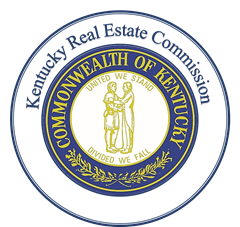 Kentucky Real Estate CommissionMayo-Underwood Building500 Mero Street, 2NE09Frankfort, Kentucky 40601Phone: (502) 564-7760https://krec.ky.gov